STRENSALL WITH TOWTHORPE PARISH COUNCIL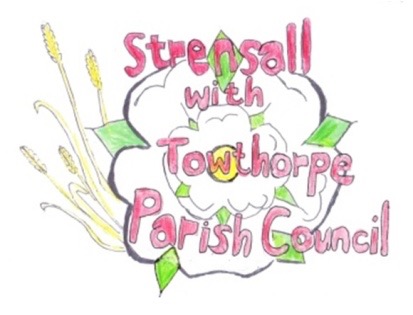 The Village Hall, Northfields, Strensall, York YO325XWe-mail: strensalltowthorpePC@outlook.com              phone: 01904 491569MINUTES OF A PLANNING COMMITTEE MEETING HELD ON TUESDAY 28th JUNE 2022 AT 6.30PMCouncillors Present:		Andrew Bolton 	Chris Chambers 							John Chapman 	Tony Fisher 								Ray Maher																 In Attendance:		Fiona Hill - Parish ClerkPublic Present:		0 a) To receive apologies for absence given in advance of the meeting: None		b) To consider the approval of reasons given for absence: N/A	          	                                To receive any declarations of interest under the Parish Council Code of Conduct or Members register of interests: Cllr Bolton – has a general interest in all planning applications along Lords Moor Lane (22/00464/FUL) Cllr Fisher – had been lobbied by the owner of Lambshill (22/01032/FUL)Cllrs Chambers/Fisher – are members of F.I.D.B. (22/01032/FUL)To approve the minutes of the Planning Committee meeting of 14th June 2022:		Resolved/Approved (Unanimous) To discuss any ongoing issues and information received: 				      	a) 22/00464/FUL - Raising of ridge height to facilitate loft conversion and partial rendering of 	external elevations, erection of gates to front access @ Caerglow, Lords Moor Lane 		Resolved – No Objections, The amended drawing have satisfied the Parish Councils original 	objection (Unanimous)										b) 22/01032/FUL - Change of use of agricultural land to the siting of 118 storage containers 	(use class B8) – retrospective @ BHE Self Storage Facility, Lambshill, Towthorpe Moor  Lane	Resolved – Objection, The Parish Council notes the revised drawings, which do nothing to	justify this inappropriate development in the green belt. (3 votes in favour of the resolution	and 2 abstentions)	To consider and respond to consultations from City of York Council to the followingplanning applications: 							         22/01159/FUL – Proposed single storey rear extension and two storey side extension @ 17 Riverside Walk			Resolved – No Objection, but the Parish Council is concerned about the loss storage space 			due to removal of existing To note planning decisions received: 							 	a) 22/00775/FUL - Erection of single storey summer house/office to rear of garden and erection of storage shed to front garden (part retrospective) @ 37 York Road - Approved22/00824/ADV - Display of 1no. externally illuminated fascia sign, 1no. externally illuminated projecting sign, and 3no. window vinyls @ Tesco, 40 The Village - Refused22/00936/TCA - Crown reduce and lift 1no. Scots Pine tree in a Conservation Area @ 4 West End - Consented      	22/36	To confirm date of next meeting as Tuesday 12th July 2022 @ 6.30 p.m.				Resolved/Approved (Unanimous)